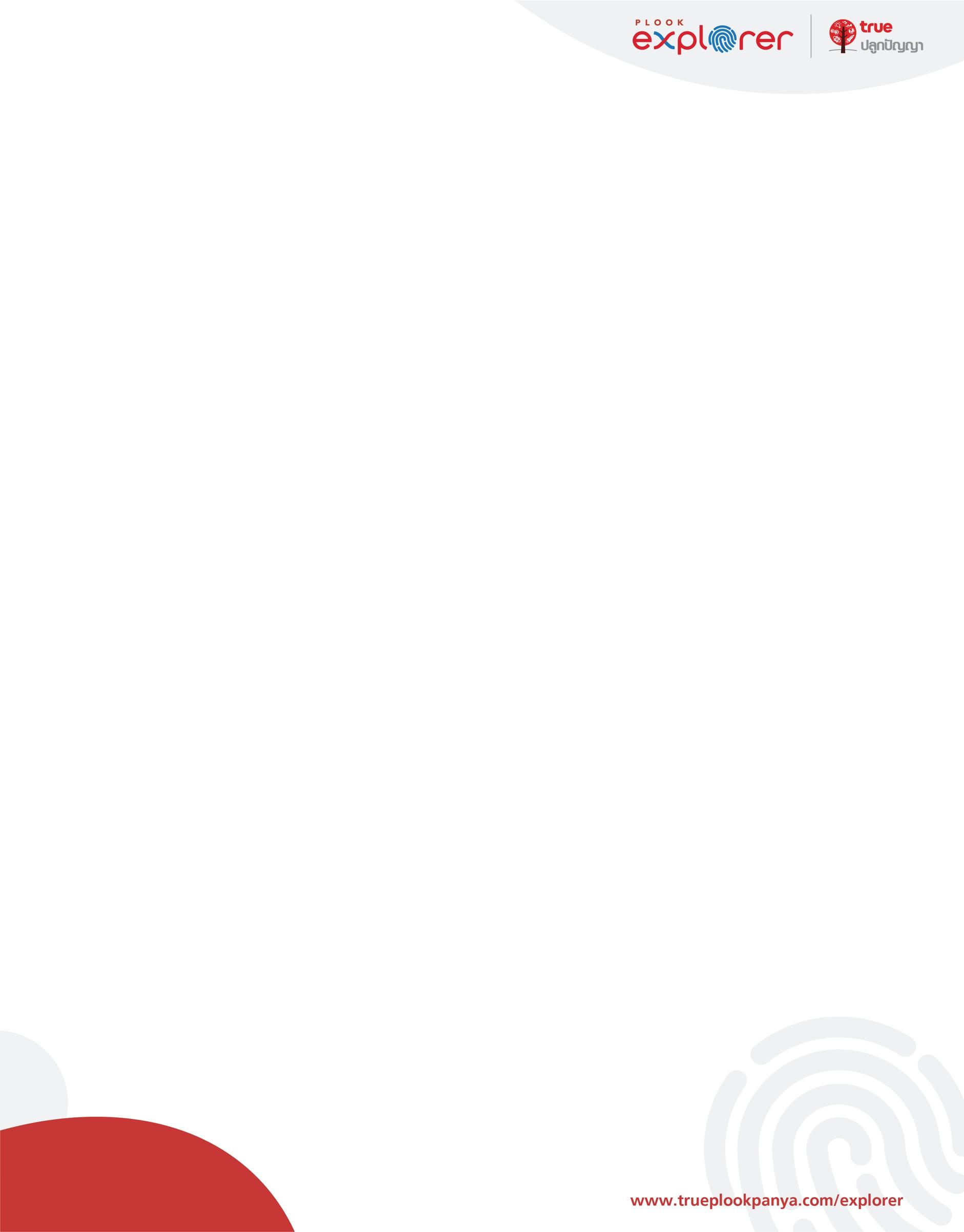 	.........................................................................................................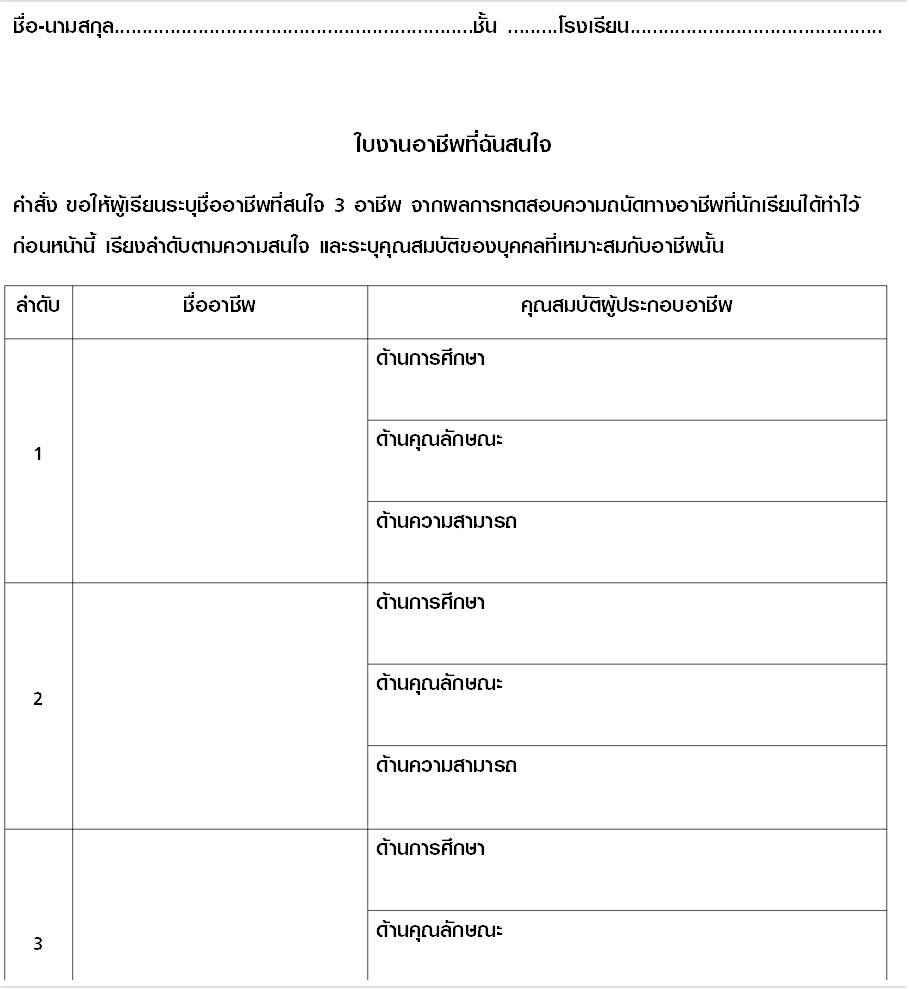 